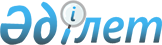 Қазақстан Республикасы Премьер-Министрінің кейбір өкімдеріне өзгерістер енгізу туралыҚазақстан Республикасы Премьер-Министрінің 2020 жылғы 23 қазандағы № 137-ө өкімі Қазақстан Республикасы Премьер-Министрінің кейбір өкімдеріне өзгерістер енгізу туралы
      Қазақстан Республикасы Премьер-Министрінің кейбір өкімдеріне мынадай өзгерістер енгізілсін:
      1) "Заң жобалау қызметі мәселелері жөніндегі ведомствоаралық комиссия туралы" Қазақстан Республикасы Премьер-Министрінің 2016 жылғы 19 ақпандағы № 11-ө өкімінде:
      көрсетілген өкіммен бекітілген Заң жобалау қызметі мәселелері жөніндегі ведомствоаралық комиссияның құрамында:
      "Қазақстан Республикасы Жоғарғы Сотының жанындағы Соттардың қызметін қамтамасыз ету департаменті (Жоғарғы Сот аппараты) басшысының орынбасары (келісім бойынша);" деген жол мынадай редакцияда жазылсын:
      "Қазақстан Республикасы Жоғарғы Сотының судьясы (келісім бойынша);";
      2) "Заңнаманы жүйелеу және оны жаңғырту жөніндегі комиссия туралы" Қазақстан Республикасы Премьер-Министрінің 2018 жылғы 13 тамыздағы № 102-ө өкімінде:
      көрсетілген өкіммен бекітілген Заңнаманы жүйелеу және оны жаңғырту жөніндегі комиссияның құрамында:
      "Қазақстан Республикасы Жоғарғы Сотының жанындағы Соттардың қызметін қамтамасыз ету департаменті (Жоғарғы Сот аппараты) басшысының орынбасары (келісім бойынша);" деген жол мынадай редакцияда жазылсын:
      "Қазақстан Республикасы Жоғарғы Сотының судьясы (келісім бойынша);".
					© 2012. Қазақстан Республикасы Әділет министрлігінің «Қазақстан Республикасының Заңнама және құқықтық ақпарат институты» ШЖҚ РМК
				
      Премьер-Министр

А.Мамин
